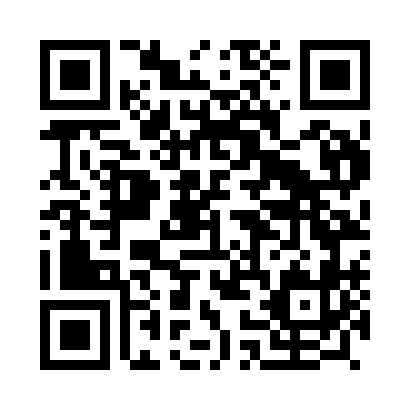 Prayer times for Vau, PortugalWed 1 May 2024 - Fri 31 May 2024High Latitude Method: Angle Based RulePrayer Calculation Method: Muslim World LeagueAsar Calculation Method: HanafiPrayer times provided by https://www.salahtimes.comDateDayFajrSunriseDhuhrAsrMaghribIsha1Wed4:556:381:346:288:3110:072Thu4:546:361:346:298:3210:083Fri4:526:351:346:298:3310:094Sat4:516:341:346:308:3410:115Sun4:496:331:346:308:3510:126Mon4:476:321:336:318:3610:147Tue4:466:311:336:318:3710:158Wed4:446:301:336:328:3710:169Thu4:436:291:336:338:3810:1810Fri4:416:281:336:338:3910:1911Sat4:406:271:336:348:4010:2112Sun4:386:261:336:348:4110:2213Mon4:376:251:336:358:4210:2314Tue4:356:241:336:358:4310:2515Wed4:346:231:336:368:4410:2616Thu4:336:221:336:368:4510:2717Fri4:316:211:336:378:4610:2918Sat4:306:201:336:378:4710:3019Sun4:296:191:336:388:4810:3120Mon4:276:191:336:388:4910:3321Tue4:266:181:346:398:4910:3422Wed4:256:171:346:398:5010:3523Thu4:246:171:346:408:5110:3624Fri4:236:161:346:408:5210:3825Sat4:226:151:346:418:5310:3926Sun4:216:151:346:418:5410:4027Mon4:206:141:346:428:5410:4128Tue4:196:141:346:428:5510:4229Wed4:186:131:346:428:5610:4430Thu4:176:131:346:438:5710:4531Fri4:166:121:356:438:5710:46